Małopolskie Przedsiębiorstwo Gospodarki Odpadami Sp. z o. o.  ul. Barska 12, 30-307 Kraków                                                                                                                                           .                                                  Oddział Miechów  ul. M. Konopnickiej 30 , 32-200 Miechów , tel. 41 3830285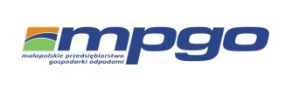 Urząd Gminy Secemin  ul. Struga 2, 29-145 Secemin tel. 34 3556017 wew. 33HARMONOGRAM ODBIORU ODPADÓW KOMUNALNYCH Z TERENU GMINY SECEMIN NA 2020 ROK                         POJEMNIKI I WORKI Z ODPADAMI NALEŻY WYSTAWIĆ PRZED POSESJĘ DO GODZINY 7⁰⁰ W DNIU ODBIORU ODPADÓWMIESIĄC WYWOZURODZAJ ODPADÓWREJON IMiny, Żelisławice, Żelisławiczki, Nadolnik, Wincentów, Papiernia, Osiny, Międzylesie, Marchocice, Brzozowa, Maleniec, Gabrielów, PniakiREJON IIZwlecza, Kluczyce, Daleszec, Gródek, Wola Kuczkowska, Wolica, Dąbie, Kuczków, Psary Kolonia, PsaryREJON IIIWałkonowy Dolne, Ropocice, Wałkonowy Górne, Zakrzów, Lipiny, Krzepin, Zagórcze, Czaryż, Wola Czaryska, Celiny, Krzepice, Czarna Góra, BichniówREJON IVSeceminMIESIĄC WYWOZURODZAJ ODPADÓWDATA   WYWOZUDATA WYWOZUDATA   WYWOZUDATA WYWOZUSTYCZEŃZmieszane  04132027STYCZEŃPlastik, Papier, Szkło, Bio04132027LUTYZmieszane03101724MARZECZmieszane02091623MARZECPlastik, Papier, Szkło, Bio02091623KWIECIEŃZmieszane06112027MAJZmieszane04111825MAJPlastik, Papier, Szkło, Bio04111825CZERWIECZmieszane01081522CZERWIECOdpady wielkogabarytowe,  niebezpieczne(detergenty), baterie, akumulatory, opony od samochodów osobowych, zużyty sprzęt elektryczny i elektroniczny24252930LIPIECZmieszane06132027LIPIECPlastik, Papier, Szkło, Bio06132027SIERPIEŃZmieszane03101724WRZESIEŃZmieszane07142128WRZESIEŃPlastik, Papier, Szkło, Bio07142128PAŹDZIERNIKZmieszane05121926LISTOPADZmieszane02091623LISTOPADPlastik, Papier, Szkło, Bio02091623GRUDZIEŃZmieszane07142128GRUDZIEŃOdpady wielkogabarytowe,  niebezpieczne(detergenty), baterie, akumulatory, opony od samochodów osobowych, zużyty sprzęt elektryczny i elektroniczny01020308